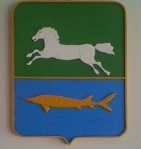 АДМИНИСТРАЦИЯ  НАРЫМСКОГО СЕЛЬСКОГО ПОСЕЛЕНИЯПАРАБЕЛЬСКОГО РАЙОНА  ТОМСКОЙ ОБЛАСТИПОСТАНОВЛЕНИЕ 06.12.2019                                                                                                                             № 67аОб изменении организационно-правовой формы муниципального учрежденияВ целях реализации решения Совета Нарымского сельского поселения от 25.11.2019 № 24 «О передаче осуществления части полномочий  исполнительному органу местного самоуправления  Администрации Парабельского района»,ПОСТАНОВЛЯЮ:Изменить организационно-правовую форму муниципального учреждения  «Нарымский сельский Дом культуры» с казенного на бюджетное.Изменить Устав муниципального бюджетного учреждения  культуры «Нарымский сельский Дом культуры».Подготовить  необходимый пакет документов для предоставления в налоговый орган для внесения записи об изменении организационно-правовой формы муниципального учреждения.Опубликовать настоящее постановление в Информационном бюллетене Нарымского сельского поселения, а также разместить на официальном сайте муниципального образования «Нарымское сельское поселение» в информационно-телекоммуникационной сети «Интернет http:// narimskoe.ru. Настоящее постановление вступает в силу со дня его официального опубликования.Контроль за исполнением настоящего постановления оставляю за собой.Глава поселения                                                                                            С.В.АбдрашитоваТ.А.Чаплинская3 32 32Рассылка:Администрация-3СДК-1УФНС-1